搜狐重拳出击，开启校招Offer一站式通道：老司机带队，新人速速进组！互联网的战役远没有结束！狭路相逢勇者生存！不管你是变异还是科技，只要你能证明自己，狐厂就敢收！搜狐两大重拳部门：北京研发中心&社交产品中心、产品技术中心&焦点，期待与同学们的亲密接触。届时搜狐集团副总裁樊功臣、北京研发中心总监吴东将分别率队，与有抱负的你一起探讨技术风云、畅谈创新孵化。我们给你的：最in最硬的技术，陪伴你成长的导师，不屑演甄嬛传的同事！关键岗位由你负责，核心产品由你主导，在狐厂，你会拥有最多的自主权及决策权！最重要的是，在北京，配得上你能力的薪酬福利！Offer一站式：宣讲会——直接现场笔试——第二天面试——口头offer简单直接，但不粗暴！现场直接收简历！具体行程如下：搜狐北京研发中心&社交产品中心时间：9月7日  14点30分地址：国际学术交流中心8号楼报告厅搜狐产品技术中心&焦点时间：9月13日  14点30分地址：国际学术交流中心8号楼报告厅招聘类型：2017年应届毕业生，本科及硕士，专业不限职位类型：产品、技术研发、算法研究、运营、设计等具体职位请关注“搜狐校园招聘”微信公众账号或登录2017搜狐校园招聘官网 http://www.sohucampus.com/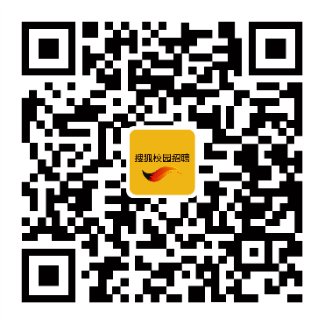 